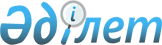 Еуразиялық экономикалық комиссия Кеңесіне Қырғызстан Республикасынан өкіл туралыЕуразиялық Үкіметаралық Кеңестің 2017 жылғы 25 қазандағы № 22 Өкімі
      1. 2014 жылғы 29 мамырдағы Еуразиялық экономикалық одақ туралы шарттың 16-бабына, Еуразиялық экономикалық комиссия туралы ереженің (2014 жылғы 29 мамырдағы Еуразиялық экономикалық одақ  туралы шартқа № 1 қосымша)  23-тармағына және Жоғары Еуразиялық экономикалық кеңестің 2014 жылғы 23 желтоқсандағы №98 шешімімен бекітілген Еуразиялық экономикалық комиссияның Жұмыс регламентінің 3 – 5-тармақтарына сәйкес Еуразиялық экономикалық комиссия Кеңесіне Қырғызстан Республикасынан өкіл - Қырғыз Республикасы Президентінің 2017 жылғы 26 тамыздағы №154 Жарлығына сәйкес қажетті өкілеттіктер берілген Қырғыз Республикасының Бірінші вице-премьер-министрі Толкунбек Сагынбекович Абдыгулов Жоғары Еуразиялық экономикалық кеңеске ұсынылсын.
      2. Осы Өкім Еуразиялық экономикалық одақтың ресми сайтында жарияланған күнінен бастап күшіне енеді. 
      Еуразиялық үкіметаралық кеңес мүшелері:
					© 2012. Қазақстан Республикасы Әділет министрлігінің «Қазақстан Республикасының Заңнама және құқықтық ақпарат институты» ШЖҚ РМК
				
Армения Республикасынан
Беларусь Республикасынан
Қазақстан Республикасынан
Қырғыз Республикасынан
Ресей Федерациясынан